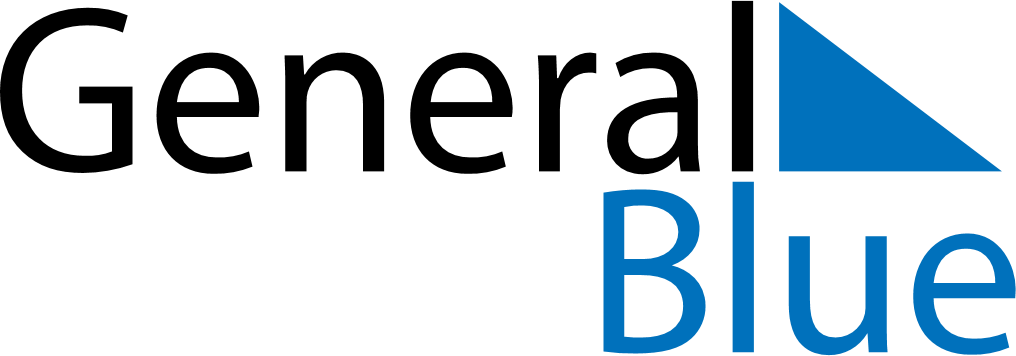 Daily PlannerSeptember 5, 2022 - September 11, 2022Daily PlannerSeptember 5, 2022 - September 11, 2022Daily PlannerSeptember 5, 2022 - September 11, 2022Daily PlannerSeptember 5, 2022 - September 11, 2022Daily PlannerSeptember 5, 2022 - September 11, 2022Daily PlannerSeptember 5, 2022 - September 11, 2022Daily Planner MondaySep 05TuesdaySep 06WednesdaySep 07ThursdaySep 08FridaySep 09 SaturdaySep 10 SundaySep 11MorningAfternoonEvening